Vocabulary: Adding on the Number Line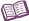 VocabularyAddend – a number that is added.For example, in the sum 5 + 3 = 8, “5” and “3” are addends.Commutative property of addition – a rule that states that changing the order of numbers that are added does not change the sum.For example, 5 + 3 and 3 + 5 are both equal to the same value, 8.Sum – the result of adding numbers.For example, the sum of 5 and 3 is 8 because 5 + 3 = 8.